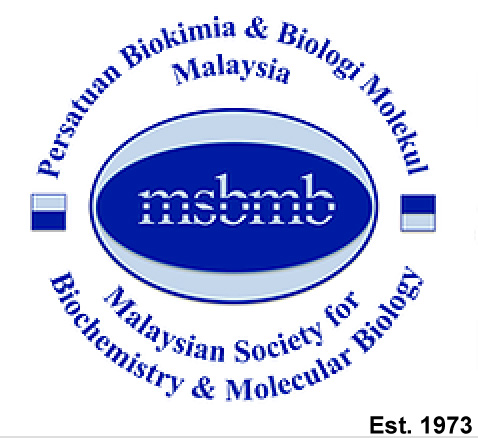 MSBMB Research Excellence AwardNomination FormAward Year: 2020The Research Excellence Fellowship is awarded to a biochemist or molecular biologist who, within the past 3 years from the nomination year, has made a single or associated important contribution(s) to the field of Biochemistry and Molecular Biology at the international level as evident through their track records that include but are not limited to their publications, receipt of various awards, receipt of prestigious funding or grants, invitation to present lectures at prestigious meetings and other recognized achievements of similar standing. The winner of the MSBMB Research Excellence Award will receive a prize of RM3,000.00, a medal and a certificate of achievement. The recipient of the award will be invited to give the MSBMB Research Excellence Award Lecture at the 45th Annual Conference of the MSBMB, 12-13th August 2020 upon receipt of their awards.    Nomination procedure and eligibility criteria:The nominee must be a member of the MSBMB.The work for which the award recognizes must have been carried out in Malaysia for a minimum of 3 years before the nomination year and will be assessed from the appended publications list.Candidates should be nominated using the official nomination form provided.A cover letter, not exceeding ONE page of A4 (in Arial font with a minimum size of 10) and addressed to the Honorary Secretary, Malaysian Society for Biochemistry and Molecular Biology should accompany the nomination form. The nomination letter should summarize the nominees’ achievements that clearly distinguish the nominee’s research excellence in the field of practice. The nominees should have an international track record that highlights their contributions to their respective fields of study/practice. Prospective candidates are allowed to nominate themselves for this award but must be seconded by a by a practitioner of the field who can provide references and attest to the candidate’s suitability for the award. The nominating party must provide a brief CV (not exceeding 4 sides of A4) and list their nominee's top twenty recent publications. The CV must provide statements that highlight the contributions of the research carried out by the candidate and why it is considered to have reached a level of excellence. The nominating party can provide an additional document or CV to highlight the research career of the nominee as a supplement but is not compulsory for the nomination. This document can include an essay not exceeding 2 sides of A4 that highlights the nominees contributions to recent developments in biochemistry and molecular biology such as the invention of techniques, processes, a novel discovery or other similarly recognized achievement of similar standing. All nominations must be submitted via email to pbbmm@gmail.com by 17th March 2020. The recipient will be announced in April 2020. Section A: Details of Nominee	The Research Excellence Fellowship is awarded to a biochemist or molecular biologist who, within the past 3 years from the nomination year, has made a single or associated important contribution(s) to the field of Biochemistry and Molecular Biology at the international level as evident through their track records that include but are not limited to their publications, receipt of various awards, receipt of prestigious funding or grants, invitation to present lectures at prestigious meetings and other recognized achievements of similar standing. The winner of the MSBMB Research Excellence Award will receive a prize of RM3,000.00, a medal and a certificate of achievement. The recipient of the award will be invited to give the MSBMB Research Excellence Award Lecture at the 45th Annual Conference of the MSBMB, 12-13th August 2020 upon receipt of their awards.    Nomination procedure and eligibility criteria:The nominee must be a member of the MSBMB.The work for which the award recognizes must have been carried out in Malaysia for a minimum of 3 years before the nomination year and will be assessed from the appended publications list.Candidates should be nominated using the official nomination form provided.A cover letter, not exceeding ONE page of A4 (in Arial font with a minimum size of 10) and addressed to the Honorary Secretary, Malaysian Society for Biochemistry and Molecular Biology should accompany the nomination form. The nomination letter should summarize the nominees’ achievements that clearly distinguish the nominee’s research excellence in the field of practice. The nominees should have an international track record that highlights their contributions to their respective fields of study/practice. Prospective candidates are allowed to nominate themselves for this award but must be seconded by a by a practitioner of the field who can provide references and attest to the candidate’s suitability for the award. The nominating party must provide a brief CV (not exceeding 4 sides of A4) and list their nominee's top twenty recent publications. The CV must provide statements that highlight the contributions of the research carried out by the candidate and why it is considered to have reached a level of excellence. The nominating party can provide an additional document or CV to highlight the research career of the nominee as a supplement but is not compulsory for the nomination. This document can include an essay not exceeding 2 sides of A4 that highlights the nominees contributions to recent developments in biochemistry and molecular biology such as the invention of techniques, processes, a novel discovery or other similarly recognized achievement of similar standing. All nominations must be submitted via email to pbbmm@gmail.com by 17th March 2020. The recipient will be announced in April 2020. Section A: Details of Nominee	The Research Excellence Fellowship is awarded to a biochemist or molecular biologist who, within the past 3 years from the nomination year, has made a single or associated important contribution(s) to the field of Biochemistry and Molecular Biology at the international level as evident through their track records that include but are not limited to their publications, receipt of various awards, receipt of prestigious funding or grants, invitation to present lectures at prestigious meetings and other recognized achievements of similar standing. The winner of the MSBMB Research Excellence Award will receive a prize of RM3,000.00, a medal and a certificate of achievement. The recipient of the award will be invited to give the MSBMB Research Excellence Award Lecture at the 45th Annual Conference of the MSBMB, 12-13th August 2020 upon receipt of their awards.    Nomination procedure and eligibility criteria:The nominee must be a member of the MSBMB.The work for which the award recognizes must have been carried out in Malaysia for a minimum of 3 years before the nomination year and will be assessed from the appended publications list.Candidates should be nominated using the official nomination form provided.A cover letter, not exceeding ONE page of A4 (in Arial font with a minimum size of 10) and addressed to the Honorary Secretary, Malaysian Society for Biochemistry and Molecular Biology should accompany the nomination form. The nomination letter should summarize the nominees’ achievements that clearly distinguish the nominee’s research excellence in the field of practice. The nominees should have an international track record that highlights their contributions to their respective fields of study/practice. Prospective candidates are allowed to nominate themselves for this award but must be seconded by a by a practitioner of the field who can provide references and attest to the candidate’s suitability for the award. The nominating party must provide a brief CV (not exceeding 4 sides of A4) and list their nominee's top twenty recent publications. The CV must provide statements that highlight the contributions of the research carried out by the candidate and why it is considered to have reached a level of excellence. The nominating party can provide an additional document or CV to highlight the research career of the nominee as a supplement but is not compulsory for the nomination. This document can include an essay not exceeding 2 sides of A4 that highlights the nominees contributions to recent developments in biochemistry and molecular biology such as the invention of techniques, processes, a novel discovery or other similarly recognized achievement of similar standing. All nominations must be submitted via email to pbbmm@gmail.com by 17th March 2020. The recipient will be announced in April 2020. Section A: Details of Nominee	The Research Excellence Fellowship is awarded to a biochemist or molecular biologist who, within the past 3 years from the nomination year, has made a single or associated important contribution(s) to the field of Biochemistry and Molecular Biology at the international level as evident through their track records that include but are not limited to their publications, receipt of various awards, receipt of prestigious funding or grants, invitation to present lectures at prestigious meetings and other recognized achievements of similar standing. The winner of the MSBMB Research Excellence Award will receive a prize of RM3,000.00, a medal and a certificate of achievement. The recipient of the award will be invited to give the MSBMB Research Excellence Award Lecture at the 45th Annual Conference of the MSBMB, 12-13th August 2020 upon receipt of their awards.    Nomination procedure and eligibility criteria:The nominee must be a member of the MSBMB.The work for which the award recognizes must have been carried out in Malaysia for a minimum of 3 years before the nomination year and will be assessed from the appended publications list.Candidates should be nominated using the official nomination form provided.A cover letter, not exceeding ONE page of A4 (in Arial font with a minimum size of 10) and addressed to the Honorary Secretary, Malaysian Society for Biochemistry and Molecular Biology should accompany the nomination form. The nomination letter should summarize the nominees’ achievements that clearly distinguish the nominee’s research excellence in the field of practice. The nominees should have an international track record that highlights their contributions to their respective fields of study/practice. Prospective candidates are allowed to nominate themselves for this award but must be seconded by a by a practitioner of the field who can provide references and attest to the candidate’s suitability for the award. The nominating party must provide a brief CV (not exceeding 4 sides of A4) and list their nominee's top twenty recent publications. The CV must provide statements that highlight the contributions of the research carried out by the candidate and why it is considered to have reached a level of excellence. The nominating party can provide an additional document or CV to highlight the research career of the nominee as a supplement but is not compulsory for the nomination. This document can include an essay not exceeding 2 sides of A4 that highlights the nominees contributions to recent developments in biochemistry and molecular biology such as the invention of techniques, processes, a novel discovery or other similarly recognized achievement of similar standing. All nominations must be submitted via email to pbbmm@gmail.com by 17th March 2020. The recipient will be announced in April 2020. Section A: Details of Nominee	The Research Excellence Fellowship is awarded to a biochemist or molecular biologist who, within the past 3 years from the nomination year, has made a single or associated important contribution(s) to the field of Biochemistry and Molecular Biology at the international level as evident through their track records that include but are not limited to their publications, receipt of various awards, receipt of prestigious funding or grants, invitation to present lectures at prestigious meetings and other recognized achievements of similar standing. The winner of the MSBMB Research Excellence Award will receive a prize of RM3,000.00, a medal and a certificate of achievement. The recipient of the award will be invited to give the MSBMB Research Excellence Award Lecture at the 45th Annual Conference of the MSBMB, 12-13th August 2020 upon receipt of their awards.    Nomination procedure and eligibility criteria:The nominee must be a member of the MSBMB.The work for which the award recognizes must have been carried out in Malaysia for a minimum of 3 years before the nomination year and will be assessed from the appended publications list.Candidates should be nominated using the official nomination form provided.A cover letter, not exceeding ONE page of A4 (in Arial font with a minimum size of 10) and addressed to the Honorary Secretary, Malaysian Society for Biochemistry and Molecular Biology should accompany the nomination form. The nomination letter should summarize the nominees’ achievements that clearly distinguish the nominee’s research excellence in the field of practice. The nominees should have an international track record that highlights their contributions to their respective fields of study/practice. Prospective candidates are allowed to nominate themselves for this award but must be seconded by a by a practitioner of the field who can provide references and attest to the candidate’s suitability for the award. The nominating party must provide a brief CV (not exceeding 4 sides of A4) and list their nominee's top twenty recent publications. The CV must provide statements that highlight the contributions of the research carried out by the candidate and why it is considered to have reached a level of excellence. The nominating party can provide an additional document or CV to highlight the research career of the nominee as a supplement but is not compulsory for the nomination. This document can include an essay not exceeding 2 sides of A4 that highlights the nominees contributions to recent developments in biochemistry and molecular biology such as the invention of techniques, processes, a novel discovery or other similarly recognized achievement of similar standing. All nominations must be submitted via email to pbbmm@gmail.com by 17th March 2020. The recipient will be announced in April 2020. Section A: Details of Nominee	1.Name (in full):2.Date of Birth /IC number:3.Citizenship /Place of birth:4.Present Appointment / Position:5.Expertise:6.Educational Qualifications:7.Office Address:Tel No:Fax No:E-Mail:	8.Residential Address:Tel No:Fax No:E-Mail:	Section B: Summary of the nominee’s research programmeSummarize the research being carried out by the candidate and how the work being carried out can be seen as an important contribution to the field of biochemistry and/or molecular biology. (Maximum 500 words)Section C: Summary of publications/intellectual property and their impactProvide a summary for a maximum of 5 related publications and/or other officially recognized intellectual property that are considered as the nominee’s most important and the impact these contributions have made. The summary can be provided collectively for all the publications/IP listed or they can be provided for each contribution. (Maximum 500 words)Section D: CitationCitation that will be used to describe winner. (Maximum 60 words)Section E: Proposer and Seconder DeclarationAll nominations must have a proposer and seconder and will otherwise be considered incomplete. Self nominations as a proposer are allowed.We hereby certify that the information provided is true and accurate to the best of our knowledge.